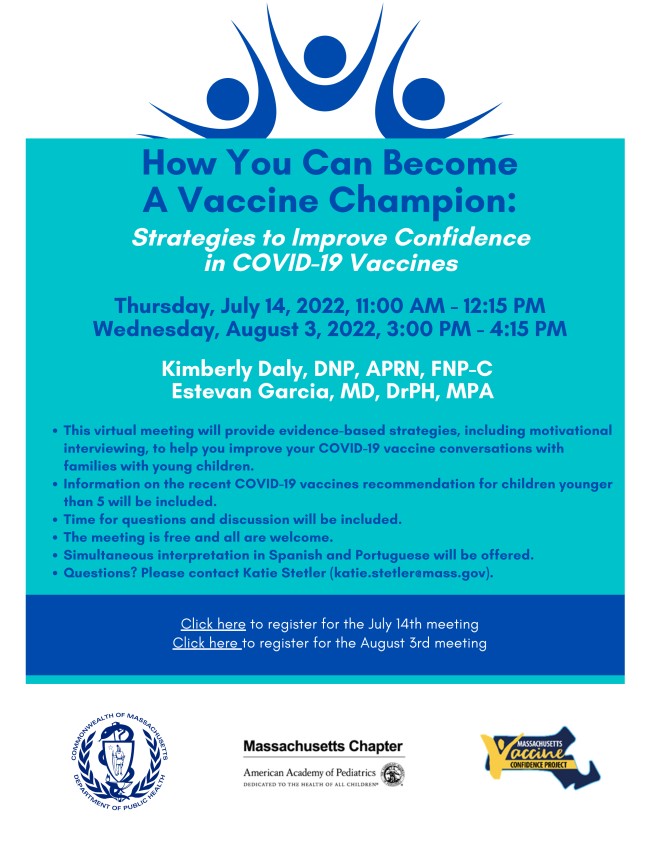 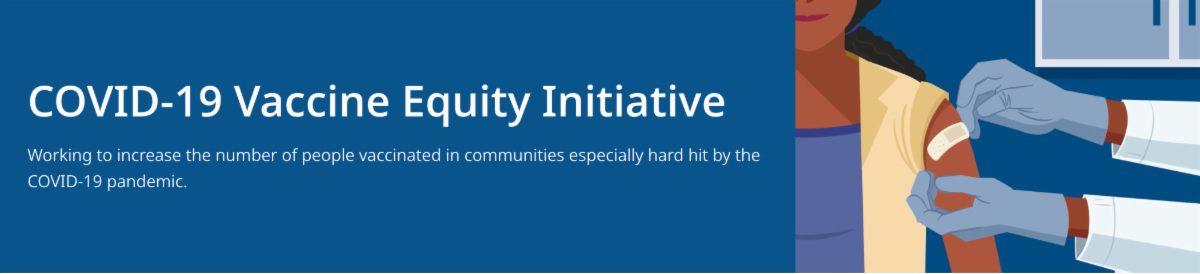 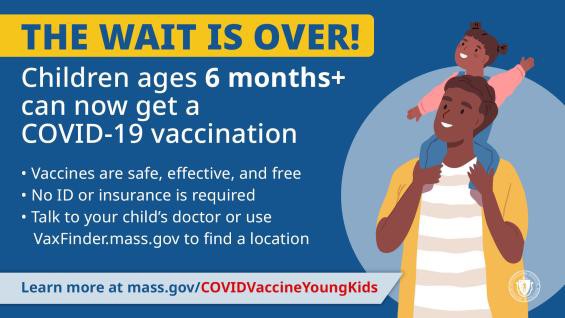 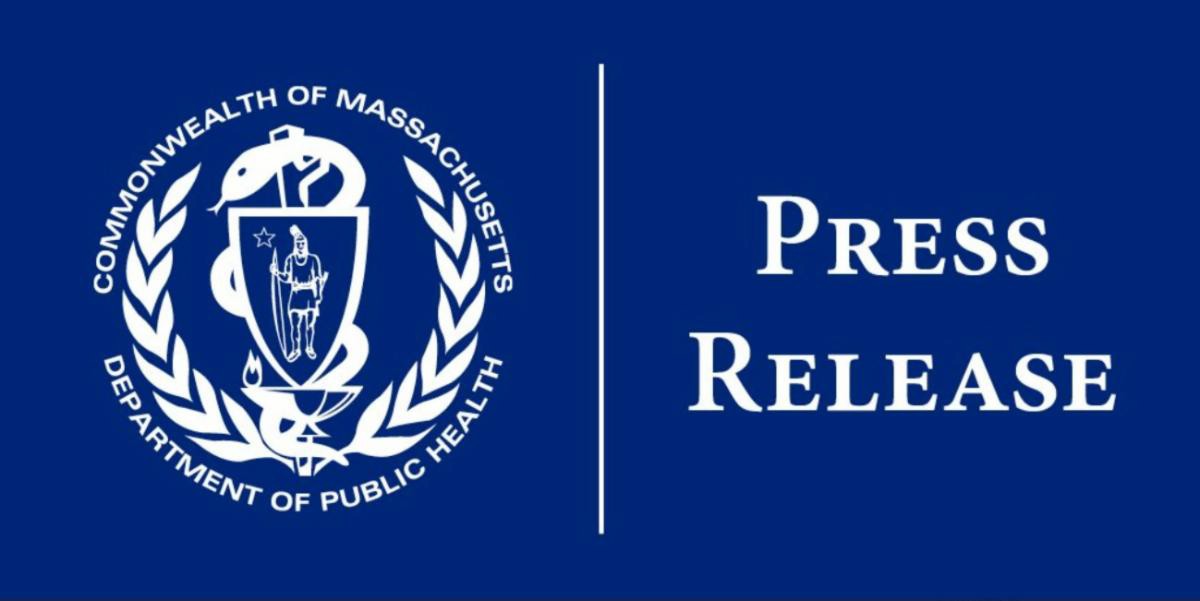 CHILDREN AGES 6 MONTHS+ NOW ELIGIBLE FOR COVID-19 VACCINATIONChildren ages 6 months and older are now eligible to get vaccinated against COVID-19. Call your child’s health care provider or visit Vaxfinder.mass.gov to find an appointment. Learn more.Please help spread the word:Retweet DPH on TwitterShare this video about vaccine safety and efficacy (in English and Spanish)Use a DPH social media graphic (option 1 & option 2)EMPLOYMENT OPPORTUNITIES: DPH COMMUNITY ENGAGEMENT UNITDPH is seeking 11 dedicated professionals to join the new Community Engagement team within the Office of Health Equity (OHE). DPH is dedicated to eliminating inequities and improving the quality of life in historically marginalized communities by addressing immediate health-related social needs and strengthening community safety nets. Learn more.Current job openings:Health Equity Managers: Contribute to policy development and strategic planning, work with the OHE senior team on the program launch process, and oversee community-based technical assistance. Apply here.Health Equity Strategists and Coordinators: Provide collaborative community engagement through technical assistance and trainings for community partners, disseminating resources, and supporting communication between the community and DPH for six priority populations:Black & African American LatinoAsian American & Pacific Islander LGBTQ+Tribal & Indigenous - Apply hereImmigrant & RefugeePlease note: Preference is given to applications received within 14 days of posting.RESOURCES FOR PROMOTING COVID-19 TREATMENTSFree, safe, and effective treatments for COVID-19 are available to help prevent hospitalizations and reduce the risk of severe disease.Several resources are available to help promote these treatments:Videos:In this new video, Dr. Michele David of MIT Medical discusses COVID-19 treatments that are widely available in MA. Also in Haitian Creole.Flyers:Flyers are in English, Spanish, Portuguese, and Haitian Creole.Other languages available in a double-sided, multilingual version.Above: Dr. Michele David discusses available COVID-19 treatments.Web resources:Info about the telehealth program is available in English, Spanish, Portuguese, and Haitian Creole.Please share these resources, and learn more about treatments for COVID-19.Above: A DPH billboard ad for COVID-19 treatment.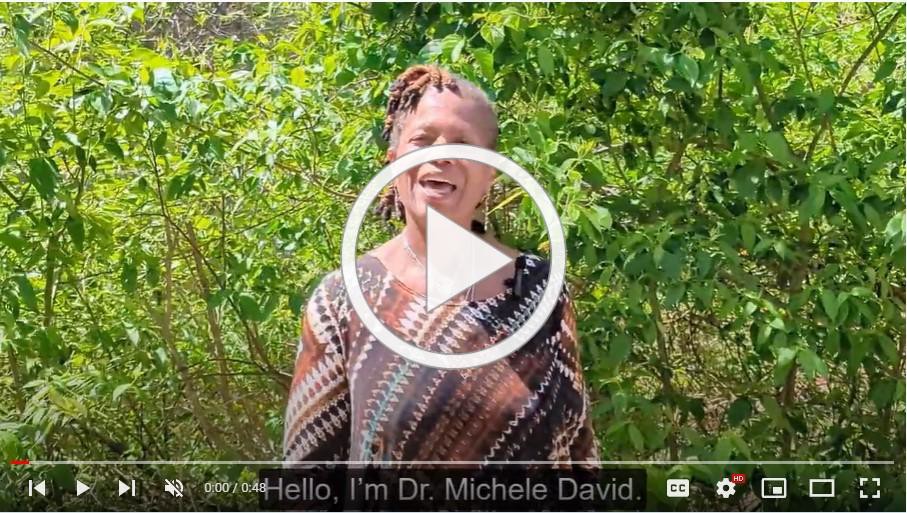 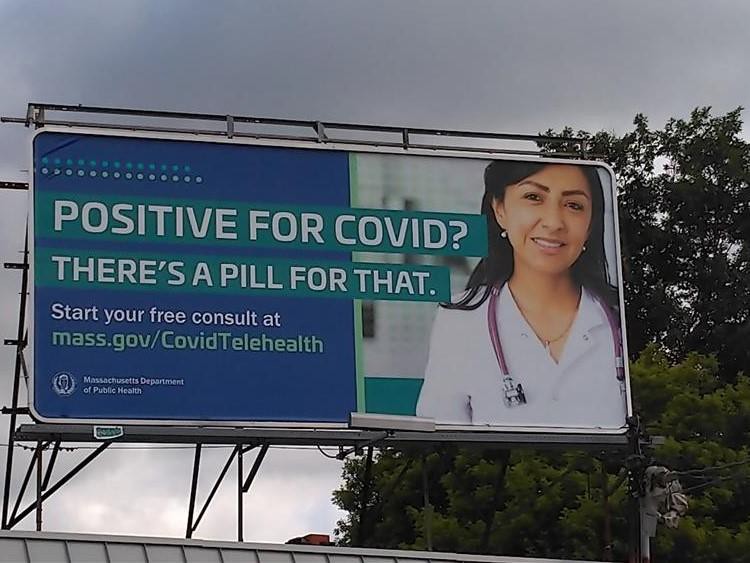 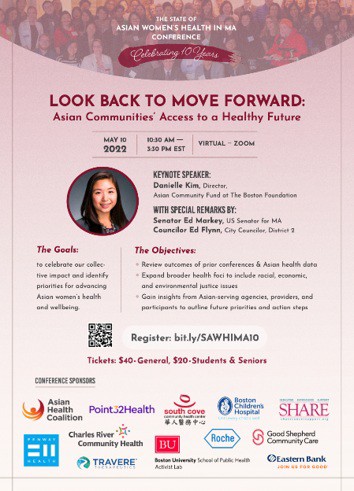 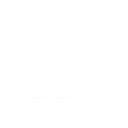 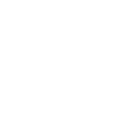 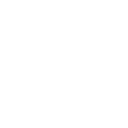 Vaccine Equity Initiative | 250 Washington Street, Boston, MA 02108 Unsubscribe vaccineequityinitiative@mass.govConstant Contact Data NoticeSent by vaccineequityinitiative@mass.gov in collaboration with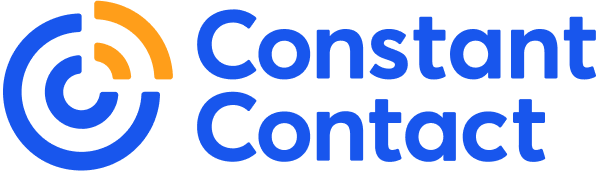 Try email marketing for free today!